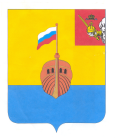 РЕВИЗИОННАЯ КОМИССИЯ ВЫТЕГОРСКОГО МУНИЦИПАЛЬНОГО РАЙОНА162900, Вологодская область, г. Вытегра, пр. Ленина, д.68тел. (81746) 2-22-03 факс (81746) ______,       e-mail: revkom@vytegra-adm.ruЗАКЛЮЧЕНИЕна проект постановления администрации сельского поселения Андомское 16.12.2021 г.                                                                              г. Вытегра          Заключение Ревизионной комиссии Вытегорского муниципального района на проект постановления администрации сельского поселения Андомское «О внесении изменений в постановление администрации сельского поселения Андомское от 15 января 2021 г. № 4 «Об утверждении муниципальной программы «Благоустройство территории, реконструкция и ремонт сетей уличного освещения муниципального образования сельское поселение Андомское на 2021 – 2023 годы»   подготовлено в соответствии с требованиями Бюджетного кодекса Российской Федерации, Положения о Ревизионной комиссии Вытегорского муниципального района.          Согласно статьи 179 Бюджетного кодекса Российской Федерации муниципальные программы, предлагаемые к реализации начиная с очередного финансового года, а также изменения в ранее утвержденные программы, подлежат утверждению в сроки, установленные местной администрацией.          В соответствии с Порядком разработки, реализации и оценки эффективности реализации муниципальных программ сельского поселения Андомское (далее – Порядок), утвержденным постановлением администрации сельского поселения Андомское от 15.09.2020 № 67, изменения в муниципальную программу вносятся постановлением администрации муниципального образования не позднее 45 календарных дней со дня вступления в силу решения о внесении изменений в решение о бюджете на текущий финансовый год и плановый период.         Проектом постановления предлагается внести изменения в объем финансирования муниципальной программы «Благоустройство территории, реконструкция и ремонт сетей уличного освещения муниципального образования сельское поселение Андомское на 2021 – 2023 годы» (далее – Программы). Внесены изменения в паспорт и текстовую часть Программы в части финансового обеспечения.         Объем финансирования Программы составил: 2021 год – 2813,2 тыс. рублей, 2022 год – 99,0 тыс. рублей, 2023 год – 2343,9 тыс. рублей.          Уточненные объемы финансирования программы соответствуют объемам, утвержденным решением Совета сельского поселения Андомское от 22.10.2021 года № 245 «О внесении изменений в решение Совета сельского поселения Андомское от 10.12.2020 года № 216».         Ревизионная комиссия рекомендует:- в преамбуле проекта постановления по тексту слова «сельского поселения Сельское поселение Андомское» заменить словами «сельского поселения Андомское»;- в проекте постановления перечень мероприятий Основного мероприятия «Благоустройство и санитарная очистка территории» дополнить мероприятием «Мероприятия по предотвращению распространения сорного растения (борьба с борщевиком Сосновского)»;- в паспорте Программы позицию «Объемы и источники финансирования Программы (тыс. руб), в том числе в разрезе источников финансирования Программы:» изложить в редакции «Общий объем финансового обеспечения, необходимый для реализации программных мероприятий, составляет 5256,1 тыс. рублей, в том числе по годам: 2021 год -  2813,2 тыс. руб., 2022 год - 99,0 тыс. руб., 2023 год – 2343,9 тыс. руб.»; -  в подпункте 1.2 пункта 1 проекта постановления в таблице в строке «ИТОГО ПО ПРОГРАММЕ» цифры «99,9» заменить цифрами «99,0»;-   в подпункте 1.3 пункта 1 проекта постановления в наименовании таблицы 2 цифры «7493,7» заменить цифрами «5256,1»;- в подпункте 1.4 пункта 1 проекта постановления в таблице 5 показатели на 2022 год в графе «Оценка расходов (тыс. руб.), годы» привести в соответствие с решением о бюджете.       Выводы и предложения.         Проект постановления администрации сельского поселения Андомское «О внесении изменений в постановление администрации сельского поселения Андомское от 15 января 2021 г. № 4 «Об утверждении муниципальной программы «Благоустройство территории, реконструкция и ремонт сетей уличного освещения муниципального образования сельское поселение Андомское на 2021 – 2023 годы» соответствует требованиям Бюджетного кодекса Российской Федерации, Федерального закона № 131-ФЗ от 06.10.2003 «Об общих принципах организации местного самоуправления в Российской Федерации». Ревизионная комиссия рекомендует проект постановления к рассмотрению с учетом рекомендаций.Аудитор Ревизионной комиссии                                                                  О.Е. Нестерова